Технологическая карта урока. Математика 3 класс.МКОУ «Отрадненская СОШ» (УМК «Школа России»)Учитель начальных классов Звягина Н.Н.Ход урока1Тема урока«Что узнали и чему научились по теме «Деление с остатком»»2Форма проведения урокаОткрытый урок3Тип урокаУрок обобщения знаний4Цель урокаЗакрепление умения выполнять деление с остатком, вычислительных навыков; развитие умения решать задачи изученных видов на основе несплошных текстов.5Задачи урокаОбобщить знания и умения учащихся по применению алгоритма деления числа с остатком; формировать навыки анализа задачи; способствовать развитию познавательной активности.6Планируемые результатыПредметные: научить выполнять деление с остатком и проверку; решать задачи изученных видов; выполнять задания поискового характера.Метапредметные: определять и формулировать цель на уроке, планировать своё действие в соответствии с поставленной задачей; понимать информацию, представленную в схематичной, модельной форме; принимать участие в работе парами и группами.Личностные: развивать заинтересованность в приобретении и расширении знаний и способов действий.7Методы обученияСловесный, наглядный, практический, проблемный, частично-поисковый.8Формы работыФронтальная, индивидуальная, групповая.9ОборудованиеКомпьютер, экран, презентация, карточки.Этапы урокаСодержание деятельности учителяСодержание деятельности обучающихся1. Мотивация к учебной деятельности.2. Актуализация знаний.3. Практическая деятельность.4. Итог урока.Рефлексия.5. Домашнее задание.Приветствие. Проверка готовности к уроку, эмоциональный настрой.Начинается урок,Он пойдёт ребятам впрок!Постарайтесь всё понять,Учитесь тайны открывать.- Ребята, на каждом уроке мы стараемся сделать для себя открытие, узнать что-то новое. Сегодняшний урок не исключение.1.Устный счёт.Блицтурнир.- Мы начинаем. Я читаю задачу, а вы записываете только решение.  Для детского сада купили 72 машинки, а кукол в 3 раза меньше. Сколько купили кукол? (72:3=24 (к.))  За 5 тетрадей заплатили 25 рублей. Сколько стоит одна такая тетрадь? (25:5=5(р.))  Бабушке 54 года, а внук в 9 раз моложе. Сколько лет внуку?(54:9=6 (лет))  Альбом стоит 24 рубля. Сколько будут стоить два таких альбома?(24х2=48(р.))  16 блинов разложили поровну на 8 тарелок. Сколько блинов на каждой тарелке?(16:8=2(б.))- Проверим  по цепочке. Начинает З.М.2. Самоопределение к деятельности.-Используя все результаты вычислений составьте и решите выражения на нахождение частного.- Какое число лишнее? Почему?(При делении каждого числа на 5, выполняется деление с остатком.)- Сформулируйте тему  и цели урока. Чем мы будем заниматься сегодня на уроке?3. Работа по теме. Постановка учебной проблемы.- Давайте уточним план наших действий. Что нам нужно вспомнить для решения примеров и задач на деление с остатком? (Нам нужно вспомнить алгоритм и способы деления с остатком.)-Какими способами можно выполнить деление с остатком? (Вспомнить  наибольшее число из таблицы умножения, которое делится на делитель, или найти частное способом подбора.)1. Работа по учебнику. С. 35 №16.- Первый пример прокомментируетК.В.  ( 36:7.  Это деление с остатком.Вспомним, какое самое большое число до 36 делится на 7 без остатка. Это 35. Найдём частное: 35:7=5.Найдём остаток: 36-35=1.36:7=5 (ост.1).)- С. Р. Расскажет нам о втором способе деления с остатком.(60:8. Если трудно вспомнить самое большое число до 60, которое делится на 8 без остатка, то частноеМожно найти способом подбора. Пробуем в частном 6. 8х6=48Найдём остаток и сравним его с делителем:60-48=12, 12 больше 8, значит,6 мало.Пробуем в частном 7. 8х7=56;60-56=4, 4 меньше 8, значит 60:8=7 (ост.4))- Повторим алгоритм деления с остатком. (Слайд 1)-Повернитесь друг к другу и проговорите алгоритм.2. Самостоятельная работа.-Остальные примеры решите самостоятельно, удобным для вас способом.- Проверим самопроверкой, ответы называет В.С.Физкультминутка.Встали прямо, подтянулисьИ друг другу улыбнулись.Не беда, что места мало,Разомнёмся для начала:Два хлопка над головой,Два хлопка перед собой, по Коленкам бьём ладошкой,  Прыгаем на правой ножке.И на левой непременноВместе прыгаем сейчас. И сначала ещё раз!3. Составление и решение задач на основе несплошных текстов.- Рассмотрите первую карточку. Что вы видите? Это сплошной текст или несплошной. (Это несплошной текст.)- В какой форме представлен текст?Что это? (Слайд 2) (Это кассовый чек.)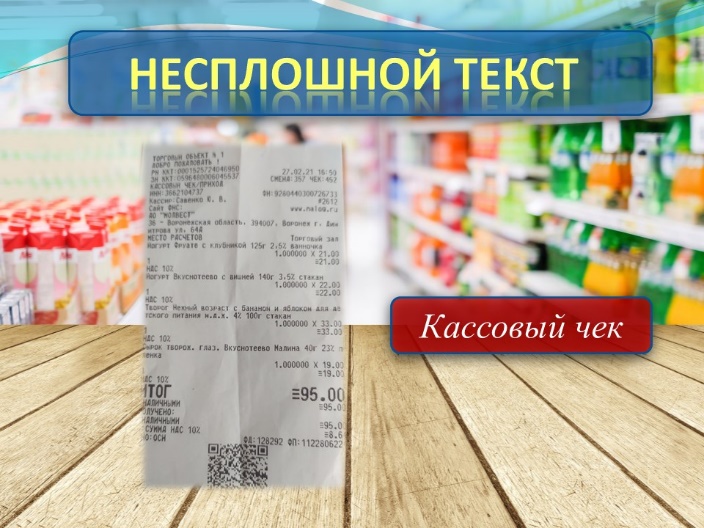 -Каждый текст содержит какую-то информацию, о чём-то рассказывает. О чём вы узнали из чека?-Нам стала известна следующая информация: дата, время, адрес, товар, цена, кассир, количество.(Показывает схему на доске.)-Давайте преобразуем несплошной текст в сплошной- составим задачу.Для этого нам нужно выделить только ту информацию, которая необходима для составления задачи.-Молодцы. Используя опорные слова и информацию из чека составим и решим задачу.( У мамы было 100 р. Она купила йогурт с клубникой за 21р., с вишней за 22 р., творог за 33 р. и сырок за 19 р.. Сколько стоила вся покупка и сколько денег осталось у мамы?)- Прочитайте выражение. (100-(21+22+33+19)=5 р.)-Молодцы. А теперь посмотрите на экран. Что изменилось? ( Изменился вид несплошного текста. Это таблица.)  ( Слайд 3)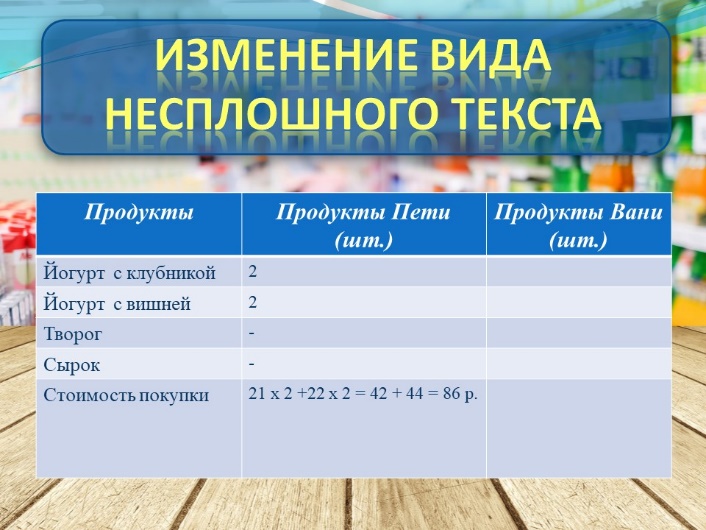 - Докажите.( Информация из чека записана по строчкам и столбцам.)- Во второй карточке вам даётся такая же таблица, хорошо рассмотрите  её.Задание. Петя и Ваня делают покупки в этом же магазине. Прочитайте таблицу и заполните пустой столбец «Покупка Вани». Если известно, что Ваня купил 2 творога и 1 йогурт с клубникой. - Проверяем выполнение задания по образцу.  (Слайд 4)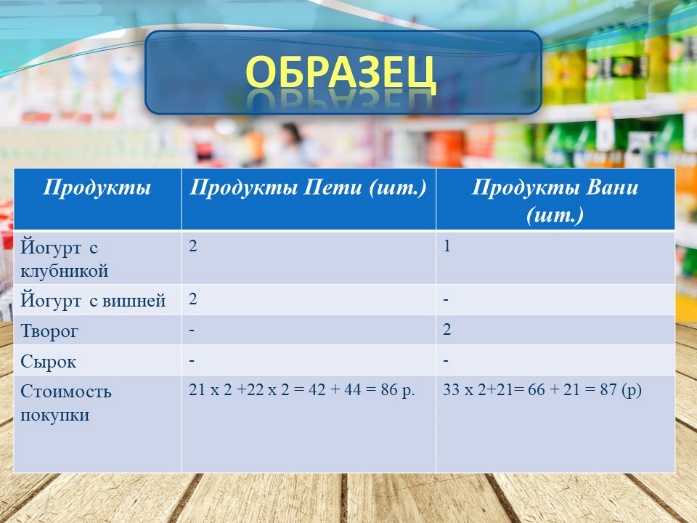 -Кто справился с заданием? Кто допустил ошибки?4. Работа в паре.-  Повторим правила работы в паре. -Используя информацию из чека составьте в паре задачу на деление с остатком. Первая пара поднимет руки.поднимет руку.- Отвечает пара А.А. и М.П. ( Йогурт стоит 21 р.. Сколько йогурта можно купить на 80 р. и сколько денег останется?  80:21=3 (ост.17))- Отвечает пара И.Е. и Б.Д. ( Надо разложить 85 сырков в коробочки по 10 штук в каждую. Сколько таких коробочек потребуется и сколько сырков останется? 85:10=8(ост.5))-Молодцы, справились.-Ребята, какую задачу ставили на уроке? Удалось ли её решить?- Смогли вы сегодня на уроке применить свои знания и умения в выполнении заданий на деление с остатком?-Где в жизни нам может пригодиться умение делить с остатком?- Оцените свою работу, используя фразеологизмы.Засучив рукава - очень стараться.Работать спустя рукава - не стараться.Считать ворон - быть рассеянным.- Запишите выбранный фразеоло-гизм в тетрадь.(Оценивает работу на уроке.)- Сегодня на уроке работали отлично …, работали хорошо…- Дома выполнить : с. 34 №10, с. 35 №23.Спасибо всем за урок.Слушают учителя. Демонстрируют готовность к уроку.Выполняют задания.Проверяют выполнение задания.Проверка - коллективное обсуждение.Формулируют тему и цели урока.Отвечают на вопросы учителя.Выполняют задание с комментированием.Решают самостоятельно.Выполняют упражнения.Отвечают на вопросы учителя, высказывают своё мнение.Выделяют главное из общей информации.Составляют задачу.Записывают решение задачи выражением.Отвечают на вопрос, приводят доказательства.Дети самостоятельно выполняют задание с последующей проверкой.Повторяют правила работы в паре, составляют задачу.Отвечают на вопросы. Делают выводы и обобщения.Задают уточняющие вопросы.